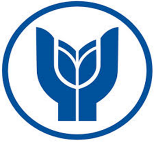 T.C. YAŞAR ÜNİVERSİTESİMeslek YüksekokuluTasarım Bölümü Grafik Tasarımı ProgramıMGGP 1116 Desen I Değerlendirme YöntemiDersler, çalışılması istenilen konu ile ilgili yön bilgi verildikten sonra, öğrencinin konuyla yönelik atölye ortamında, hazırlanan kompozisyonun çizim uygulaması yapılarak devam eder. Yapılan çalışmalar, atölye dışı zamanlarda da istenilen ekstra çalışmalar doğrultusunda  tamamlanır. Uygulamada, teknik yeterlilik, sınıf içi çalışma ve teslim kriterlerine uygunluk değerlendirmede önemlidir. Bu sebeple, atölye derslerinde sadece son ürün ya da sadece süreç değil, tamamı değerlendirilerek öğrencinin notu belirlenmektedir.Öğrencinin, Adı Soyadı, Numarası : 1. Öğrencinin proje değerlendirmesi ve aldığı notlara ilişkin bilgi paylaşımı bu belge üzerinden birebir verilecektir.2. Teslim alınan proje/ler 2 yıl dijital ortamda arşivlenecektir. Asıllar bölüm arşivine teslim edilecektir.3. Öğrencinin dersten geçme notu ders izlencesindeki ölçme ve değerlendirme sistemine göre (ara sınav, proje ve yarıyıl sonu final projesi vs.) hesaplanacaktır.Dersi Veren:  Adı Soyadı / Ünvanı / İmza /  ../ ../ 2020A. Tansel ÖZALP  Öğrt. Görv.Proje Değerlendirme Ölçütleri AçıklamaDönem Katkı PayıÖğrencinin NotuÖğrencinin NotuÖğrencinin NotuÖğrencinin NotuProjeye içerik detayı veya nota ilişkin açıklama. (Gerekli görülürse)Teslim Edilecekler ve Değerlendirme ÖlçütleriProje Değerlendirme Ölçütleri AçıklamaDönem Katkı Payı1.proje2.proje3.proje4.projeProjeye içerik detayı veya nota ilişkin açıklama. (Gerekli görülürse)Teslim Edilecekler ve Değerlendirme ÖlçütleriAtölye içi çalışma20%Konu gereğince yapılan örneklerin incelenmesi. Önerilen teknik/malzeme hakkında araştırma yapılması ve temini.Çizim, uygulama50%Uygulamada yetkinlik, görsel bütünlük, tekniğin doğru kullanımı.Teslim ve Sunum20%Teslim kriterlerine uymak, sunum nitelik ve yeterliliği. (Pafta, dosya, maket teslimi vb).Katılım10%Derslere zamanında, konu gereğince yapılması gereken malzemelerle birlikte gelinmesi ve konu üzerinde ders saatleri süresince çalışılarak kritik alınması.Toplam100%